Sunday School – 9:30Worship Service – 10:30Worship Leader:  Kathy Miller“Sing and Shout”“Enough”“Stand in Awe”Welcome to WorshipSharing and PrayerOffering:	Please tear off your “Response Sheet” and drop it		In the offering basket.Children’s Moment:		Jeni Bogenrief	     Kids to Activity Room with Peg Burkey & Josie Dick-Burkey			        (4 years and younger)Message:		 Gordon Scoville		“TRANSITION:  IS IT DARK AHEAD?”			Ephesians 5:8-14“Good Good Father”=====================================================What’s happening at Bellwood this week:Monday, June 11 – Gordon’s day offWednesday, June 13 – Sr. High Grounded Youth – 7:00Thursday, June 14 – A.A. & Alanon – 7:30Friday, June 15 – Taric’s day off	                Hesston golf tourney at Thornridge – 9:30Saturday, June 16  - Men’s Prayer Breakfast – 7am		       Ladies Prayer Ministry – 7amYou can still register online for the Central Plains Annual Meeting June 21-24 in Lincoln.  Hear speaker Rachel Springer Gerber and learn how our covenant of spiritual practices is shaping congregations.  Find registration information at www.centralplainsmc.orgWe have extended the deadline on the  Questionnaire’s to June 24.  Place them in the box on the overflow table.Empowering Women:  Claiming Healthy Personal Boundaries:Join Mennonite Women USA and Dove’s Nest Thursday and Friday, July 26-27 at the Barbara Weitz community Engagement Center in Omaha.  An intergenerational gathering to provide practical resources and support on healthy boundary management for girls ages 13-18 and women.  To register online go to http://dovesnest.net/Claiming-Healthy-Personal-Boundaries.  Cost is $60 per person.  See flyer on bulletin board in foyer for more information.The MCC Relief Sale Golf Tournament will be Saturday, July 7th at Centura Hills Golf Club in Cairo, NE.  Starting time is 9a.m.  Formore information and sign up send an email to NebraskaMCCgolf@gmail.com  or see more information on the bulletin board in the foyer.The gift of yourself	If you could only sense how important you are to the lives	of those you meet; how important you can be to the people	you may never even dream of.  There is something of yourself	that you leave at every meeting with another person.Last Week:  Worship Attendance – 92,  Budget - $5,69331st Week Budget ReportBudget Giving Summary	Last Week		Fiscal YTDContributions			$5,693			$176,805Budgeted			$5,500			$170,500Over(under)			$193			$6,305Birthday’s this week:Tonya Stutzman (Mon.), Mitchell Martin (Thurs.), Trisha Schluckebier (Fri.)Anniversary this week:  John & Brenda (Wed.)Activity Room:June 17- Verlyn Dunlap & Sydney BontragerJune 25 – Jamie & Kira SchweitzerJuly 1 – Shani & Saige MachWorship Leader, Music & Singers:June 17 – Worship Leader – Taric Leichty    Piano – Peg Burkey    Singers – Sid, Tim & Bonnie Burkey, Sydney Bontrager    Children’s Moment – Shelly TroyerJune 24 – Worship Leader – Paula Martin	    Piano – Sydney Bontrager	    Offertory – Janice Donoghue	    Singers – Nick Glanzer, Tracy YeackleyRemember in Prayer:Vacation Bible School  July 15-19Unite in our communityAssembly of God ChurchCentral Plains Conference June 21-24Bellwood Mennonite Church520 B Street, Milford, NE 68405Church Office  402-761-2709Montessori School 402-761-3095Email:  bell606@windstream.netWebsite:  www.bellwoodchurch.orgInterim Pastor:  Gordon ScovilleGordon’s office hours – 9-12 Tuesday – FridayGordon’s home phone – 761-4978Associate Pastor of Youth:  Taric Leichty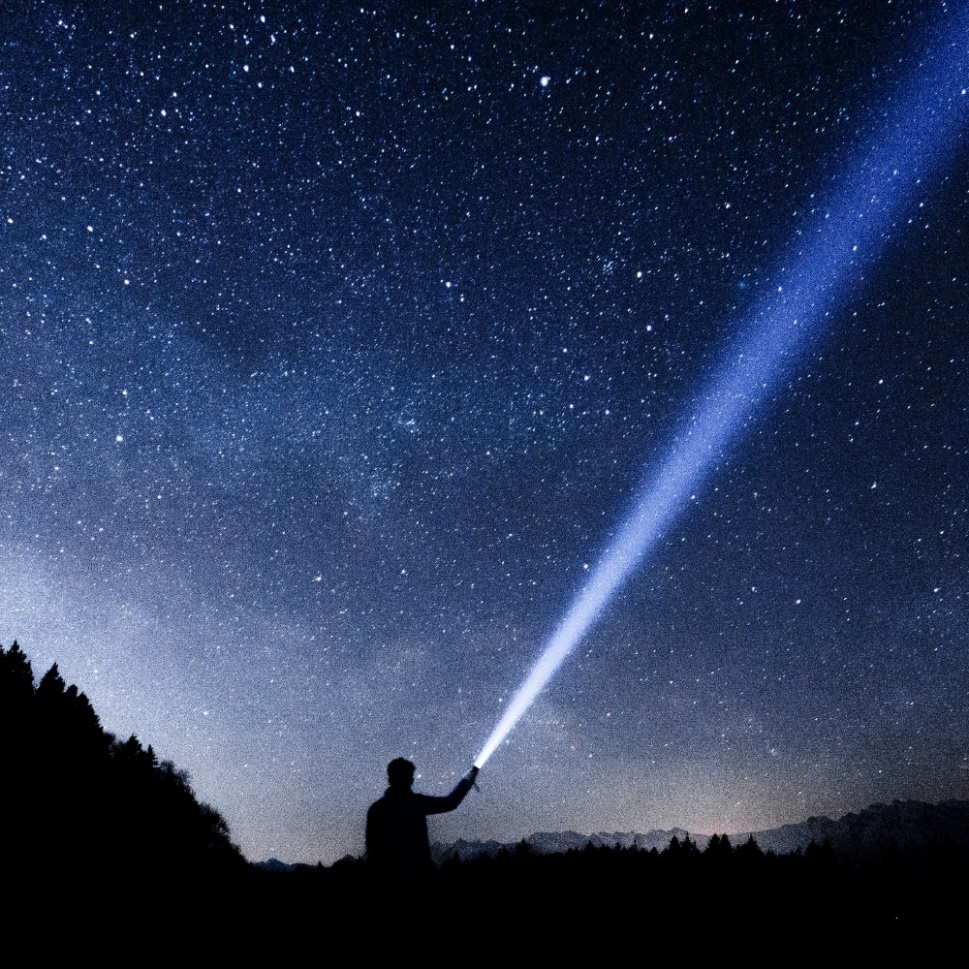 June 10, 2018